PLAN DE APOYO SOCIALES Y CIVICA CUARTO PERIODO GRADO CS1 Y CS2Yo, __________________________________________________________, estudiante del Grado ____ declaro que estoy enterado de mi situación Académica y de las dificultades presentadas en los Indicadores de desempeño, correspondientes al _______ periodo del año lectivo de 2016, en el área de __________________. Que me comprometo a realizar las actividades del Plan de Refuerzo y Recuperación dados por la docente: BEATRIZ ELENA LARGACHA titular de la Materia.En constancia firmo el presente documento, a los ____   días del mes de _octubre__________________________ del año 2018_._______________________ ______________________________  ___________________________ESTUDIANTE                            ACUDIENTE                                             DOCENTERECOMENDACIONESEl presente taller se realizara en hojas de block a mano. No se acepta el trabajo elaborado en computador.No se aceptan fotocopias de libros o cualquier documento de consulta adherida al trabajo escrito.Se debe tener en cuenta los colores para dibujos y la buena elaboración de cualquier tipo de gráficos sintéticos (mapas conceptuales, cuadros sinópticos etc.)Presentarlo en una carpeta debidamente marcada (nombre y apellidos, grado, asignatura y fecha de entrega)FECHA DE ENTREGA:Las carpetas deben ser entregadas PROCESO DE EVALUACIÓNCada taller o talleres deben ser solucionados por completo; no se aceptaran si están incompletos en el momento de la revisión.Cada taller  deben ser personalmente  y preparar sustentación de acuerdo a las preguntas que se realicen por parte de ella.Se debe cumplir con todas las actividades propuestas; por la falta de cualquiera de estas no se dará por superado el refuerzo y recuperación.No basta con sólo entregar el trabajo sino que usted dará razón de él (oral o escrito) lo cual equivale al 70 % de la nota de su logro, por eso le recomiendo hacerlo personalmen1.      ¿Qué son las ciencias sociales? ¿Cuál es su objeto de estudio? Y ¿Cuáles son sus disciplinas?2.      Elabora un mapa mental  (árbol de conceptos) con las disciplinas de las ciencias sociales.3.      ¿Por qué es importante estudiar las ciencias sociales?4.      Lee el texto, subraya la idea central y realiza un dibujo.La edad de piedraEs la etapa más antigua de la humanidad, en ella aparece la piedra como el principal material trabajado por el hombre. Esta edad comprende dos períodos bien definidos, el paleolítico (de paleo: “antiguo” y litos: “piedra) o edad de piedra antigua y el neolítico (de neo: “nuevo” y litos: “piedra’) o edad de piedra nueva. Entre uno y otro período, se encuentra un período de transición: el mesolítico (de meso. “entre” y litos: “piedra”).El Paleolítico: Es el período que se extiende desde hace aproximadamente 2.000.000 de años, hasta 10.000 años atrás. Durante el mismo, los hombres comienzan a fabricar las primeras herramientas, en un principio muy simples, las que fueron perfeccionando cada vez más. La preocupación principal era conseguir alimentos y defenderse de los grandes animales que recorrían la Tierra, o de cualquier otro peligro que la naturaleza presentara. La forma de vida era nómada y los hombres se alimentaban de la carne que obtenían de animales muertos, y de los frutos, hojas o raíces que pudiesen recolectar. No producían su alimento, sólo lo consumían. Con el tiempo aprendieron a cazar y entonces fabricaron armas y elaboraron técnicas de caza, actividad que realizaban en cuadrillas, que requerían de una mínima organización social. Para su mejor estudio, el período paleolítico puede separarse en tres etapas: paleolítico interior, medio y superior.5.      Completa el siguiente párrafo con las palabras dadas.  Piedra, lugar fijo, abrigo, la madera, el barro, Fuego, Naturaleza, Cazaba, palabras, Herramientas,  recolectaba frutas,  e insectos, utensilios, cavernas, animales, alimento, nómada, Pescaba, clima.6.      Completa el siguiente cuadro de acuerdo con las fotografías 7. ¿en cuántos periodos se divide la edad de piedra? Nombra cada uno y explícalo.8. en cuadro comparativo escribe las principales características de cada periodo de la edad de piedra9. ¿Cuáles fueron las causas de las primeras guerras?10.  Argumenta o cuestiona lo siguiente:a.  “es diferente estudiar los pueblos que no conocieron la escritura, que investigar a los que si la dominaron”.11. ¿por la película “en busca del fuego” guarda relación  con el periodo de la prehistoria y el proceso de evolución humana? Explica12. anota las principales herramientas tecnológicas creadas al final de la prehistoria, su contribución al progreso social y en qué consistió este?13. define con tus propias palabras:a. domesticación de animalesb. nómadac. sedentariod. recolectorese. cazadores14.  Lee atentamente el siguiente texto y busca el significado de las palabras subrayadas, luego ubícalas en la siguiente sopa de letrasLa Prehistoria: Edad de los metales-Su fecha de aparición, duración y contexto varía dependiendo de la región estudiada
-El periodo de la evolución tecnológica de la humanidad caracterizado por el desarrollo de la metalurgia; comienza antes del V milenio a. C. y acabaría en cada lugar con la entrada en la Historia, para buena parte de Europa en el I milenio a. C.
-El uso de los metales nace en la Península de Anatolia a partir del 5.000 a.C.-De allí se difunde a Mesopotamia y Egipto: carecen de yacimientos minerales y se inicia un comercio de metales a través del Mediterráneo, en busca de cobre y estaño.-Este contacto permite la difusión de su conocimiento y permite el desarrollo cultural de los pueblos que comerciarán con los orientales.-El hombre necesito de elementos fuertes y resistentes que le permitieran una mejor confección de sus utensilios y armas; ello lo encontró al emplear los metales desde, aproximadamente, el año 4 000 a.C .-Este nuevo momento en el discurrir de la humanidad toma, por ello, el nombre de edad de los metales que se divide en: Edad de Cobre, Edad de Bronce y Edad de Hierro

Edad de cobre o calcolitico (4 ooo -3 ooo a.c )-El hombre prehistórico aprendió a usar el cobre el cual era fácil de obtener debido a sus presencia en la superficie terrestre mezclado con otros minerales (el hombre aprende el proceso de la metalurgia, a través de la experimentación o de la casualidad, caída de cobre al fuego). Así construyo vasijas y arma cuyo uso combinaron con la piedra pulimentada. Características:
-Invención de la metalurgia-Desarrollo de la agricultura: arado, regadío, estiércol y nuevos cultivos (olivo, vid...)-Desarrollo de la ganadería, domesticación del asno y el buey, obtención de leche, lana, queso y yogurt...-Desarrollo de la mineríaEl cobre, junto con el oro y la plata, es de los primeros metales utilizados en la Prehistoria

Edad de Bronce ( 3 000 - 1 500 a.C )
-El bronces es resultado de la aleación de cobre (90%) + estaño (10%) aproximadamente, obteniéndose un metal más duro y resistente-Aparición del primer Estado, la primera autoridad política.-La organización social se ha hecho más compleja que en los poblados neolíticos. Desaparición de la igualdad social-Surge en el Creciente Fértil hacia el IV milenio a. C-El bronce se origina en la actual Armenia, en torno al año 2800 a.C., pero también simultáneamente en la India, Irán, Sumeria y Egipto. Hacia el 2400 a.C. llega al Egeo y hacia el 1700 a.C. a Europa.-En Europa central se introdujo hacia el año 1800-1600 y se desarrolla hasta el 700 a.C. En este periodo se generalizan las construcciones megalíticas.-El mar Egeo es un área de intenso comercio del bronce.
Edad de Hierro (1 500 a.c )
-Es el estadio en el desarrollo de una civilización en el que se descubre y populariza el uso del hierro como material para fabricar armas y herramientas.- En algunas sociedades antiguas, las tecnologías metalúrgicas necesarias para poder trabajar el hierro aparecieron de forma simultánea a otros cambios tecnológicos y culturales, incluyendo muchas veces cambios en la agricultura, las creencias religiosas y los estilos artísticos, aunque ese no ha sido siempre el caso.-El hierro le permitió al hombre dominar mejor el medio y ampliar su horizonte cultural. Los hititas fueron los primeros en usar el hierro-Los primeros en trabajar el hierro en abundancia fueron los hititas, hacia el 1300 a.C., que lo exportaban a Egipto y a Asiria. En Grecia el hierro entró con los dorios hacia el 1200 a.C. En el resto de Europa alcanzó su máximo esplendor hacia el 450 a.C., con la cultura de La Tène.-El hierro era un metal mucho más duro y duradero que el bronce, pero también necesita unas temperaturas muchos mayores para su fundición.-Supone un cambio tecnológico consistente en la generalización de la metalurgia para construir los utensilios de trabajo.15.  ¿en cuántos periodos se divide la edad de los metales? ¿Cuáles son?16. ¿Cuándo y en donde surge el desarrollo de la metalurgia?17. Completa el siguiente cuadro:18.  ¿Qué es la historia?19.  ¿Qué es un hecho histórico?20.  ¿Cuáles son las preguntas que se hacen para abordar un hecho histórico?21.  ¿Cuáles son las unidades de tiempo que se usan para contar o narrar la historia?22.  En una línea de tiempo ubica los hechos destacados en la historia de tu familia, iniciando desde la época de tus abuelos23.  Elabora un mini libro donde cuentes tu historia, debes tener en cuenta los temas anteriores para organizarla.24.  ¿Quién es un historiador?25.  ¿Por qué son importantes las diferentes fuentes de información? Definir y dar un ejemplo por cada una, recuerda hacer el respectivo análisis (fuentes escritas o textuales, fuentes de materiales, fuentes objetuales, fuentes monumentales, fuentes orales, fuentes iconográficas). En las fuentes orales realiza un cuestionario d 20 preguntas para que entrevistes a un familiar o persona adulta (entre 40 a 50 años) par que te den cuenta de los jugos de su época, o algún tema de tu interés.26.  ¿Cuáles son los periodos de la historia? Explica brevemente cada uno y realiza dibujos.LA TOLERANCIAPodríamos definir la tolerancia como la aceptación de la diversidad de opinión, social, étnica, cultural y religiosa. Es la capacidad de saber escuchar y aceptar a los demás, valorando las distintas formas de entender y posicionarse en la vida, siempre que no atenten contra los derechos fundamentales de la persona.La tolerancia si es entendida como respeto y consideración hacia la diferencia, como una disposición a admitir en los demás una manera de ser y de obrar distinta a la propia, o como una actitud de aceptación del legítimo pluralismo, es a todas luces una virtud de enorme importancia.El mundo sueña con la tolerancia desde que es mundo, quizá porque se trata de una conquista que brilla a la vez por su presencia y por su ausencia. Se ha dicho que la tolerancia es fácil de aplaudir, difícil de practicar, y muy difícil de explicar.Hay una tolerancia propia del que exige sus derechos: La oposición de Gandhi al gobierno británico de la India no es visceral sino tolerante, fruto de una necesaria prudencia. En sus discursos repetirá incansablemente que, “dado que el mal sólo se mantiene por la violencia, es necesario abstenerse de toda violencia”. Y que, “si respondemos con violencia, nuestros futuros líderes se habrán formado en una escuela de terrorismo”. ¿Les suena esto en la actualidad mundial? Además, “si respondemos ojo por ojo, lo único que conseguiremos será un país de ciegos”.¿Cuándo se debe tolerar algo? La respuesta genérica es: siempre que, de no hacerlo, se estime que ha de ser peor el remedio que la enfermedad. Se debe permitir un mal cuando se piense que impedirlo provocará un mal mayor o impedirá un bien superior. Ahí entra en juego nuestro discernimiento. Defender una doctrina, una costumbre, un dogma, implica casi siempre no tolerar su incumplimiento. Con este concepto entendemos claramente que la verdad siempre surge desde la individualidad y que las verdades generalistas solo nos llevan a un camino de confusión.De todas formas, hay dos evidencias claras: que hay que ejercer la tolerancia, y que no todo puede tolerarse. Compaginar ambas evidencias es un arduo problema.Todos los análisis realizados por filósofos y estudiosos de la materia al respecto a la tolerancia aprecian la dificultad de precisar su núcleo esencial: los límites entre lo tolerable y lo intolerable. De nuevo, y como en casi todos nuestros acontecimientos diarios, debemos beber en la fuente de la sencillez, ella será la encargada de otorgarnos el discernimiento que nos de la inspiración para el obrar.Hemos empezado hablando de la tolerancia como parte del “respeto a la diversidad”. Se trata de una actitud de consideración hacia la diferencia, de una disposición a admitir en los demás una manera de ser y de obrar distinta de la propia, de la aceptación del pluralismo. Ya no es permitir un mal sino aceptar puntos de vista diferentes y legítimos, ceder en un conflicto de intereses justos. Y como los conflictos y las violencias son la actualidad diaria, la tolerancia es un valor que es muy necesario y urgentemente hay que promover.Ese respeto a la diferencia tiene un matiz pasivo y otro activo. La tolerancia pasiva equivaldría al “vive y deja vivir”, y también a cierta indiferencia. En cambio, la tolerancia activa viene a significar solidaridad, una actitud positiva que se llamó desde antiguo benevolencia. Los hombres, dijo Séneca, deben estimarse como hermanos y conciudadanos, porque “el hombre es cosa sagrada para el hombre”. Su propia naturaleza pide el respeto mutuo, porque “ella nos ha constituido parientes al engendrarnos de los mismos elementos y para un mismo fin”. Séneca no se conforma con la indiferencia: “¿No derramar sangre humana? ¡Bien poco es no hacer daño a quien debemos favorecer!”. Por naturaleza, “las manos han de estar dispuestas a ayudar”, pues sólo nos es posible vivir en sociedad: algo “muy semejante al abovedado, que, debiendo desplomarse si unas piedras no sostuvieran a otras, se aguantan por este apoyo mutuo”. La benevolencia nos enseña a no ser altaneros y ásperos, nos enseña que un hombre no debe servirse abusivamente de otro hombre, y nos invita a ser afables y serviciales en palabras, hechos y sentimientos. La tolerancia es un regalo desde los primeros años de la vida. PREGUNTAS:Teniendo en cuenta la lectura anterior, ¿cómo podrías definir la tolerancia?En la lectura se habla de la tolerancia propia de quien exige sus derechos, ¿qué ejemplo nos expone? Explica tu respuesta.¿Qué es tolerancia activa y tolerancia pasiva?Según la lectura, ¿qué es para ti la aceptación del pluralismo?Realiza un resumen de la lectura extrayendo las ideas principales de cada párrafo.Escribe una reflexión sobre la lectura ¿qué te pareció? ¿qué enseñanza te dejó? ¿puedes aplicar algunos aspectos del mensaje de la lectura en tu vida diaria?Resuelve la sopa de letras y en tu cuaderno escribe un cuento en el que utilices los valores que encontraste.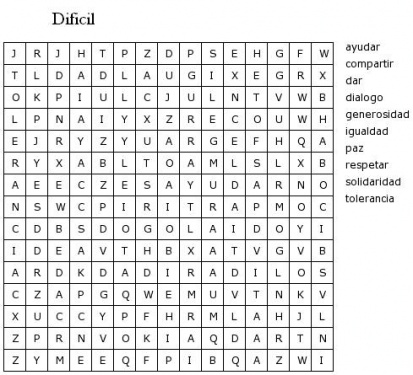 ¿Cómo interpretas la siguiente imagen? ¿Cómo lo relacionas con el valor de la tolerancia?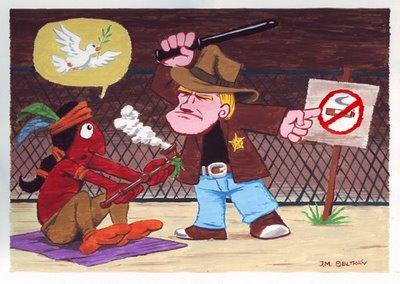 LA VIDA EN LA EDAD DE PIEDRA:El ser humano comenzó a utilizar la______,_________ ,__________ y todo lo que encontró en la__________ para sobrevivir._________,___________,________________,_________. Siempre estaba con otros de su especie formando grupos ya que así le era más fácil defenderse de los otros ______________y cazarlos para obtener____________________. Todo era compartido por todos; por ejemplo, 10 cazan y comen 40. Al principio no formaron una comunidad organizada como ahora. Tampoco vivían en un_________________, iban de aquí para allá buscando lo que necesitaban para vivir ya que, por los cambios del ________________ en las diferentes estaciones, no siempre había _____________ en el mismo_________  Con el tiempo comenzó la práctica de la magia y la hechicería vinculadas a las primeras creencias religiosas; creían que los fenómenos de la naturaleza y la vida se debían a causas sobrenaturales (crecimiento de una planta, el agua, el sol, el viento, etc.). Aparecen las primeras tumbas y la necesidad de preservar los cadáveres. Esto ya era posible debido a que muchos grupos comenzaron a vivir en_______________, lugares que ofrecen cierta seguridad y ya no estaban peregrinando todo el tiempo.Como era la viviendaDe que la realizabanComo eran sus herramientasPara que las utilizabanPERIODOEPOCAPRINCIPALES INVENTOS O AVANCESCOBREBRONCEHIERRO